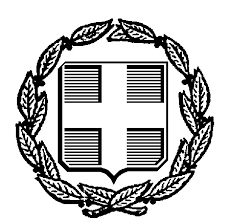 ΕΛΛΗΝΙΚΗ ΔΗΜΟΚΡΑΤΙΑ                             Νέα Ιωνία     5 Απριλίου 2021ΕΙΡΗΝΟΔΙΚΕΙΟ ΝΕΑΣ ΙΩΝΙΑΣ                          Αρ. Πρ.:    91 /2021Ταχ. Δ/νση: Λεωφ. Ηρακλείου 269 Ταχ. Κωδ.: 142 31 Τηλέφωνo: 2102756280e-mail: Irinodikionionia@yahoo.gr                               Η Διευθύνουσα το ειρηνοδικείο Νέας Ιωνίας  Παρασκευή Φλούδα        Αφού λάβαμε υπόψη τη διάταξη του άρθρου 158 παρ. 21 του Ν. 4764/2020 (ΦΕΚ Α' 256/23-12-2020) περί αυτεπάγγελτου επαναπροσδιορισμού όλων των υποθέσεων και με οποιαδήποτε διαδικασία, των οποίων η συζήτηση δεν εκφωνήθηκε διαρκούσης της αναστολής λειτουργίας των Δικαστηρίων και μέχρι σήμερα λόγω των μέτρων κατά του κορωνοϊού (δηλαδή για το μήνα Φεβρουάριο 2021).ΕΚΟΥΣΙΑ ΔΙΚΑΙΟΔΟΣΙΑΟι με 1)ΕΑΚ  124/2020 και  ΓΑΚ  2129/2020 αίτηση που δεν εκφωνήθηκε στη δικάσιμο της 03.02.2021  και η με ΓΑΚ 2340/2020 και ΕΑΚ 136/2020 αίτηση που δεν εκφωνήθηκε στη δικάσιμο της  17.02.2021 επαναπροσδιορίζονται για τη δικάσιμο της  16ης Ιουνίου 2021  Οι με  1)ΓΑΚ 2166/2020 ΕΑΚ 128/2020 και 2) ΓΑΚ 2186/2020 ΕΑΚ 131/2020 αιτήσεις  που δεν εκφωνήθηκαν στη δικάσιμο της 10.02.2021,επαναπροσδιορίζονται για τη δικάσιμο της 20ης Οκτωβρίου 2021 και   Οι με 1)ΕΑΚ  137/2020 και  ΓΑΚ 2363/2020, 2)ΕΑΚ  138/2020 και  ΓΑΚ  2413/2020,3)ΕΑΚ  139/2020 και  ΓΑΚ  2427/2020  αιτήσεις , που δεν εκφωνήθηκαν στη δικάσιμο της 17.02.2021 επαναπροσδιορίζονται για τη δικάσιμο της 27ης Οκτωβρίου 2021. Η με ΓΑΚ  472/2021 και ΕΑΚ 15/2021 που δεν εκφωνήθηκε στη δικάσιμο της  17.02.2021 επαναπροσδιορίζεται για τη δικάσιμο της 14ης Απριλίου 2021.Οι με 1) ΓΑΚ 2438/2020-ΕΑΚ 140/2020, 2) ΓΑΚ: 2459/2020-ΕΑΚ 141/2020, 3) ΓΑΚ 2489/2020-ΕΑΚ 142/2020, 4) ΓΑΚ: 2500/2020-ΕΑΚ 143/2020, 5) ΓΑΚ 1450/2020-ΕΑΚ 94/2020 και 6) ΓΑΚ: 204/2021-ΕΑΚ 11/2021, που δεν εκφωνήθηκαν στη δικάσιμο της 24/4/2021 επαναπροσδιορίζονται όλες για τη δικάσιμο της 3ης  Νοεμβρίου 2021ΑΣΦΑΛΙΣΤΙΚΑ ΜΕΤΡΑ Η με   ΓΑΚ 2751/2020 και ΕΑΚ 38/2020 αίτηση που δεν εκφωνήθηκε στη δικάσιμο της  4ης Φεβρουαρίου 2021 επαναπροσδιορίζεται για τη δικάσιμο της 3ης Ιουνίου 2021.Η με ΓΑΚ 3023/2020 και ΕΑΚ 40/2020  αίτηση που δεν εκφωνήθηκε στη δικάσιμο της  4ης Φεβρουαρίου 2021 επαναπροσδιορίζεται για τη δικάσιμο της 17ης Ιουνίου 2021.Η με   ΓΑΚ 3258/2020 και ΕΑΚ 44/2020 αίτηση που δεν εκφωνήθηκε στη δικάσιμο της  11ης Φεβρουαρίου 2021 επαναπροσδιορίζεται για τη δικάσιμο της 22ας Απριλίου 2021.Οι 1) με ΓΑΚ 3295/2020 και ΕΑΚ 45/2020  και 2) με ΓΑΚ 20/2021 και ΕΑΚ 1/2021 αιτήσεις , που δεν εκφωνήθηκαν στη δικάσιμο της 18ης Φεβρουαρίου 2021 , επαναπροσδιορίζονται  για τη δικάσιμο της 27ης Μαϊου  2021.Η με   ΓΑΚ 3503/2020 και ΕΑΚ 48/2020 αίτηση που δεν εκφωνήθηκε στη δικάσιμο της  18ης Φεβρουαρίου 2021 επαναπροσδιορίζεται για τη δικάσιμο της 10ης Ιουνίου 2021.ΠΕΡΙΟΥΣΙΑΚΕΣ ΔΙΑΦΟΡΕΣ-ΑΥΤΟΚΙΝΗΤΑΟι  με 1)με ΓΑΚ   1840/2020 και ΕΑΚ 17/2020    και 2)με ΓΑΚ 2874/2020 και ΕΑΚ 30/2020  αγωγές , που δεν εκφωνήθηκαν  στη δικάσιμο της   3ης Φεβρουαρίου 2021 , επαναπροσδιορίζονται για τη δικάσιμο της  3ης Νοεμβρίου 2021.Οι με  1) με ΓΑΚ 2286/2020 και ΕΑΚ 22/2020 αγωγή  και 2) με ΓΑΚ 1845/2020 και ΕΑΚ 18/2020 κλήση , που δεν εκφωνήθηκαν στη δικάσιμο της 10ης Φεβρουαρίου 2021 , επαναπροσδιορίζονται  για τη δικάσιμο της  10ης Νοεμβρίου 2021,Οι  με 1) με ΓΑΚ 1847/2020 και ΕΑΚ 19/2020  και 2) με ΓΑΚ 3685/2020 και ΕΑΚ 36/2020 αγωγές , που δεν εκφωνήθηκαν στη δικάσιμο της 17ης Φεβρουαρίου 2021 , επαναπροσδιορίζονται  για τη δικάσιμο της  17ης Νοεμβρίου 2021,Οι με  1) με ΓΑΚ 2287/2020 και ΕΑΚ 23/2020 κλήση και 2) με ΓΑΚ 33/2021 και ΕΑΚ 1/2021 αγωγή  , που δεν εκφωνήθηκαν στη δικάσιμο της 24ης Φεβρουαρίου 2021 , επαναπροσδιορίζονται  για τη δικάσιμο της  24ης Νοεμβρίου 2021.ΠΕΡΙΟΥΣΙΑΚΕΣ ΔΙΑΦΟΡΕΣ-ΕΡΓΑΤΙΚΕΣ-ΑΜΟΙΒΕΣ Η με ΓΑΚ   5643/2019 και ΕΑΚ 63/2020  αγωγή , που δεν εκφωνήθηκε  στη δικάσιμο της   3ης Φεβρουαρίου 2021 , επαναπροσδιορίζεται για τη δικάσιμο της  19ης Μαiου 2021. Η με ΓΑΚ   1981/2000 και ΕΑΚ 14/2020 αγωγή , που δεν εκφωνήθηκε  στη δικάσιμο της   3ης Φεβρουαρίου 2021 , επαναπροσδιορίζεται για τη δικάσιμο της  26ης Μαiου 2021.Οι με  1)με ΓΑΚ   5526/2019 και ΕΑΚ 57/2019    και 2)με ΓΑΚ 1769/2020 και ΕΑΚ 12/2020  αγωγές , που δεν εκφωνήθηκαν  στη δικάσιμο της   10ης Φεβρουαρίου 2021 , επαναπροσδιορίζονται για τη δικάσιμο της  2ας Ιουνίου   2021. Η με ΓΑΚ   2349/2020 και ΕΑΚ 15/2020  αγωγή , που δεν εκφωνήθηκε  στη δικάσιμο της   17ης Φεβρουαρίου 2021 , επαναπροσδιορίζεται για τη δικάσιμο της  29ης  Σεπτεμβρίου  2021. Η με ΓΑΚ   22/2020 και ΕΑΚ 1/2020 αγωγή , που δεν εκφωνήθηκε  στη δικάσιμο της   24ης Φεβρουαρίου 2021 , επαναπροσδιορίζεται για τη δικάσιμο της  29ης  Σεπτεμβρίου  2021.Οι με  1)με ΓΑΚ   2947/2020 και ΕΑΚ 18/2020    και 2)με ΓΑΚ 3212/2020 και ΕΑΚ 19/2020  αγωγές , που δεν εκφωνήθηκαν  στη δικάσιμο της   24ης Φεβρουαρίου 2021 , επαναπροσδιορίζονται για τη δικάσιμο της  6ης  Οκτωβρίου  2021.ΠΕΡΙΟΥΣΙΑΚΕΣ ΔΙΑΦΟΡΕΣ-ΜΙΣΘΩΤΙΚΕΣ Η με ΓΑΚ   1257/2020 και ΕΑΚ 38/2020 αγωγή , που δεν εκφωνήθηκε  στη δικάσιμο της   4ης Φεβρουαρίου 2021 , επαναπροσδιορίζεται για τη δικάσιμο της  23ης  Σεπτεμβρίου  2021. Η με ΓΑΚ   1467/2020 και ΕΑΚ 43/2020 αγωγή , που δεν εκφωνήθηκε  στη δικάσιμο της   4ης Φεβρουαρίου 2021 , επαναπροσδιορίζεται για τη δικάσιμο της  7ης Οκτωβρίου   2021. Η με ΓΑΚ   2543/2020 και ΕΑΚ 78/2020 αγωγή , που δεν εκφωνήθηκε  στη δικάσιμο της   4ης Φεβρουαρίου 2021 , επαναπροσδιορίζεται για τη δικάσιμο της  14ης Οκτωβρίου   2021.Η με ΓΑΚ   5047/2020 και ΕΑΚ 119/2020 αγωγή , που δεν εκφωνήθηκε  στη δικάσιμο της   11ης Φεβρουαρίου 2021 , επαναπροσδιορίζεται για τη δικάσιμο της  14ης Οκτωβρίου   2021.Η με ΓΑΚ   1586/2020 και ΕΑΚ 44/2020 κλήση , που δεν εκφωνήθηκε  στη δικάσιμο της   11ης Φεβρουαρίου 2021 , επαναπροσδιορίζεται για τη δικάσιμο της  21ης Οκτωβρίου   2021.Οι  με 1)με ΓΑΚ   1618/2020 και ΕΑΚ 45/2020    και 2)με ΓΑΚ 3448/2020 και ΕΑΚ 101/2020  αγωγές , που δεν εκφωνήθηκαν  στη δικάσιμο της   11ης Φεβρουαρίου 2021 , επαναπροσδιορίζονται για τη δικάσιμο της  4ης  Νοεμβρίου  2021.Οι  με 1)με ΓΑΚ   1681/2020 και ΕΑΚ 47/2020    και 2)με ΓΑΚ 1927/2020 και ΕΑΚ 54/2020  αγωγές , που δεν εκφωνήθηκαν  στη δικάσιμο της   18ης Φεβρουαρίου 2021 , επαναπροσδιορίζονται για τη δικάσιμο της  11ης  Νοεμβρίου  2021.Οι  με 1)ΓΑΚ   1932/2019 και ΕΑΚ 34/2019    και 2) ΓΑΚ 3525/2020 και ΕΑΚ 105/2020  αγωγές , που δεν εκφωνήθηκαν  στη δικάσιμο της   18ης Φεβρουαρίου 2021 , επαναπροσδιορίζονται για τη δικάσιμο της  11ης  Νοεμβρίου  2021.Η με ΓΑΚ   3575/2020 και ΕΑΚ 108/2020     αγωγή , που δεν εκφωνήθηκε  στη δικάσιμο της   18ης Φεβρουαρίου 2021 , επαναπροσδιορίζεται για τη δικάσιμο της  25ης  Νοεμβρίου  2021.Οι με  1)ΓΑΚ   1371/2020 και ΕΑΚ 41/2020    και 2) ΓΑΚ 1759/2020 και ΕΑΚ 49/2020  αγωγές , που δεν εκφωνήθηκαν  στη δικάσιμο της   25ης Φεβρουαρίου 2021 , επαναπροσδιορίζονται για τη δικάσιμο της  2ας  Δεκεμβρίου  2021.Οι με  1) ΓΑΚ   749/2020 και ΕΑΚ 23/2020    και 2) ΓΑΚ 751/2020 και ΕΑΚ 24/2020  αγωγές , που δεν εκφωνήθηκαν  στη δικάσιμο της   25ης Φεβρουαρίου 2021 , επαναπροσδιορίζονται για τη δικάσιμο της  9ης  Δεκεμβρίου  2021.ΑΝΑΚΟΠΕΣΗ  με  ΓΑΚ 1824/2020 και ΕΑΚ 7/2020 ανακοπή,  που δεν εκφωνήθηκε στη δικάσιμο της   4ης Φεβρουαρίου 2021 , επαναπροσδιορίζεται για τη δικάσιμο της    21ης Οκτωβρίου  2021. Η με ΓΑΚ 1908/2020 και ΕΑΚ 8/2020 ανακοπή,που δεν εκφωνήθηκε στη δικάσιμο της 11ης Φεβρουαρίου 2021, επαναπροσδιορίζεται για τη δικάσιμο της  21ης Οκτωβρίου 2021.Η με ΓΑΚ 2098/2020 και ΕΑΚ 12/2020 ανακοπή , που δεν εκφωνήθηκε στη δικάσιμο της  18ης Φεβρουαρίου 2021, επαναπροσδιορίζεται για τη δικάσιμο της  4ης Νοεμβρίου 2021 καιΗ με ΓΑΚ 1993/2020 και ΕΑΚ 9/2020 ανακοπή, που δεν εκφωνήθηκε στη δικάσιμο της  25ης Φεβρουαρίου 2021, επαναπροσδιορίζεται για τη δικάσιμο της 4ης Νοεμβρίου 2021.ΜΙΚΡΟΔΙΑΦΟΡΕΣΟι με 1)ΓΑΚ 4724/2019 ΕΑΚ 215/2019, 2) ΓΑΚ 2307/2019 ΕΑΚ79/2019, 3) ΓΑΚ 1444/2020 ΕΑΚ 112/2020, 4) ΓΑΚ 40/2020 ΕΑΚ 3/2020, 5) ΓΑΚ 2779/2019 ΕΑΚ 115/2019, 6) ΓΑΚ 2790/2019 ΕΑΚ 124/2019, 7) ΓΑΚ 807/2020 ΕΑΚ 55/2020, 8) ΓΑΚ 808/2020 ΕΑΚ 56/2020, 9) ΓΑΚ 5652/2019 ΕΑΚ 283/2019, 10) ΓΑΚ 5653/2019 ΕΑΚ 284/2019, 11) ΓΑΚ 816/2020 ΕΑΚ 57/2020, 12) ΓΑΚ 817/2020 ΕΑΚ 58/2020, 13) ΓΑΚ 818/2020 ΕΑΚ 59/2020, 14) ΓΑΚ 819/2020 ΕΑΚ 60/2020 και 15) ΓΑΚ 2663/2019 ΕΑΚ 111/2019  αγωγές ,που δεν εκφωνήθηκαν στη δικάσιμο της 4ης Φεβρουαρίου 2021, επαναπροσδιορίζονται  όλες για τη δικάσιμο της  2ας Δεκεμβρίου 2021. Οι με 1)ΕΑΚ  106/2020 και ΓΑΚ  1361/2020,2)ΕΑΚ  107/2020 και ΓΑΚ   1364/2020,3)ΕΑΚ   108/2020 και ΓΑΚ   1366/2020 ,4)ΕΑΚ  116/2020 και ΓΑΚ    1503/2020, 5)ΕΑΚ  287/2018 και ΓΑΚ    5335/2018, 6)ΕΑΚ  164/2019 και ΓΑΚ    3659/2019, 7)ΕΑΚ  165/2019 και ΓΑΚ    3704/2019,8)ΕΑΚ   166/2019 και ΓΑΚ   3718/2019,9)ΕΑΚ  167/2019   και ΓΑΚ   3721/2019,10)ΕΑΚ 168/2019  και ΓΑΚ  3722/2019,11)ΕΑΚ  169/2019 και ΓΑΚ 3752/2019,12)ΕΑΚ  170/2019 και ΓΑΚ  3753/2019,13)ΕΑΚ  181/2019 και ΓΑΚ  4209/2019 και14)ΕΑΚ  264/2019  και ΓΑΚ 5288/2019 αγωγές ,που δεν εκφωνήθηκαν στη δικάσιμο της 11ης Φεβρουαρίου 2021, επαναπροσδιορίζονται  όλες για τη δικάσιμο της  9ης Δεκεμβρίου  2021.Οι 11) ΓΑΚ 4488/2019 ΕΑΚ 195/2019, 2) ΓΑΚ 2786/2019 ΕΑΚ 120/2019, 3) ΓΑΚ 3064/2019 ΕΑΚ 134/2019, 4) ΓΑΚ 3777/2019 ΕΑΚ 171/2019, 5) ΓΑΚ 513/2019 ΕΑΚ 17/2019, 6) ΓΑΚ 3945/2019 ΕΑΚ 173/2019, 7) ΓΑΚ 3946/2019 ΕΑΚ 174/2019, 8) ΓΑΚ 3947/2019 ΕΑΚ 175/2019, 9) ΓΑΚ 4013/2019 ΕΑΚ 176/2019, 10) ΓΑΚ 4028/2019 ΕΑΚ 177/2019, 11) ΓΑΚ 4060/2019 ΕΑΚ 178/2019, 12) ΓΑΚ 4210/2019 ΕΑΚ 182/2019, 13) ΓΑΚ 5170/2019 ΕΑΚ 254/2019, 14)  ΓΑΚ 5635/2019 ΕΑΚ 278/2019 και 15) ΓΑΚ 123/2019 ΕΑΚ 123/2019)  που δεν εκφωνήθηκαν στη δικάσιμο της 18ης Φεβρουαρίου  2021, επαναπροσδιορίζονται  όλες για τη δικάσιμο της   16ης Δεκεμβρίου  2021.  ΚαιΟι με 1)ΕΑΚ  118/2020 και ΓΑΚ  1598/2020,2)ΕΑΚ  119/2020 και ΓΑΚ   1629/2020,3)ΕΑΚ   282/2019 και ΓΑΚ   5650/2019,4)ΕΑΚ   82/2019 και ΓΑΚ    2328/2019,5)ΕΑΚ   83/2019 και ΓΑΚ    2329/2019,6)ΕΑΚ  68/2020 και ΓΑΚ     833/2020,7)ΕΑΚ  67/2020 και ΓΑΚ     831/2020,8)ΕΑΚ   126/2020 και ΓΑΚ   1764/2020,9)ΕΑΚ  130/2020   και ΓΑΚ   1966/2020,10)ΕΑΚ 131/2020  και ΓΑΚ   1988/2020,11)ΕΑΚ  132/2020 και ΓΑΚ   2041/2020,12)ΕΑΚ  135/2020 και ΓΑΚ   2055/2020 και 13)ΕΑΚ  191/2020 και ΓΑΚ   2996/2020 αγωγές, που δεν εκφωνήθηκαν στη δικάσιμο της  25ης Φεβρουαρίου 2021 , επαναπροσδιορίζονται όλες για τη δικάσιμο της  13ης Ιανουαρίου 2022.΄Ωρα έναρξης συζήτησης των υποθέσεων ορίζεται η 09.00 π.μ.Η εγγραφή των υποθέσεων στο οικείο πινάκιο – έκθεμα, επέχει θέση κλήτευσης όλων των διαδίκων. Η αναζήτηση για τη νέα δικάσιμο θα γίνεται με τον γενικό αριθμό κατάθεσης (ΓΑΚ) μέσω της πύλης ψηφιακών υπηρεσιών δικαστηρίων solon.gov.gr.                      Η Διευθύνουσα το Ειρηνοδικείο Νέας Ιωνίας                                                                              Παρασκευή Φλούδα                                         Ειρηνοδίκης Α’